* Borang pencalonan projek ini  perlu dimuat naik dalam laman sesawang http://qaconvention.nih.gov.my sebelum tarikh tutup bagi setiap kategoriKepada:Jawatankuasa Saintifik Konvensyen QA Kebangsaan 2024, Institut Penyelidikan Sistem KesihatanPencalonan mewakili (sila tandakan X bagi yang berkenaan):Negeri ProgramInstitusi Universiti Sektor kesihatan swasta  Tajuk Projek: ………………………………………………………………………………………………………………………….................................................................................................................................................................................................................................................................................................................................	.....................................................................................................................................................	..................................................................................................................................................... Bagi kategori Cabaran Video Seminit adakah projek ini (sila tandakan X bagi yang berkenaan):Biodata Ketua Kumpulan: Nama			: _______________________________________________________			  _____________________________________________	__________Jawatan dan Gred	: _______________________________________________________Tempat Bertugas	: ______________________________________________________			   ______________________________________________________No Tel Bimbit		: _______________________________________________________Ahli Kumpulan		: 1) _____________________________________________________			  2) _____________________________________________________			  3) _____________________________________________________			  4) _____________________________________________________			  5) _____________________________________________________Sokongan Ketua Jabatan (tempat bekerja).........................................................(Nama dan cop)Tarikh: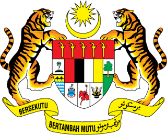 KEMENTERIAN KESIHATAN MALAYSIAINSTITUT PENYELIDIKAN SISTEM KESIHATANLAMPIRAN A2BORANG PERSETUJUAN PENCALONAN PROJEK QUALITY ASSURANCE KONVENSYEN QA KEBANGSAAN KALI KE-12 2024 (VIDEO SEMINIT)KenyataanYaTidakProjek QA/QI yang sama yang dipertandingkan bagi kategori lisan atau poster dalam Konvensyen QA Kebangsaan pada tahun semasa.Video PERNAH DIPERTANDINGKAN dan/atau MEMENANGI (tempat pertama, kedua atau ketiga) dalam Konvensyen QA Kebangsaan yang lepas dalam kategori video pendek.Video PERNAH DIPERTANDINGKAN dan/atau MEMENANGI (tempat pertama, kedua, ketiga atau sebarang anugerah) dalam mana-mana konvensyen/seminar/pertandingan/persidangan di peringkat kebangsaan dalam kategori video.